 __________________________________________________________ __________________________________________________________ __________________________________________________________ _________________________________________________________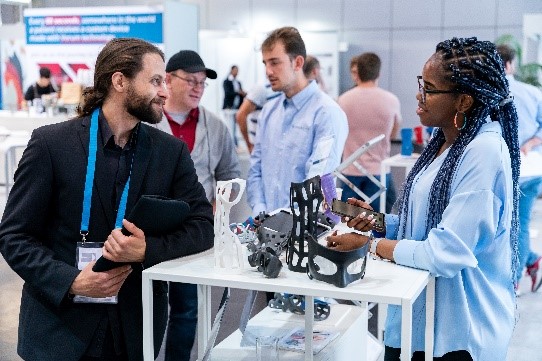 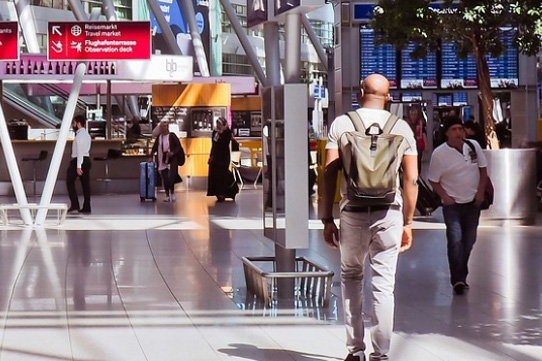 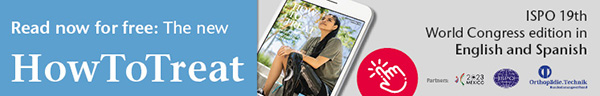 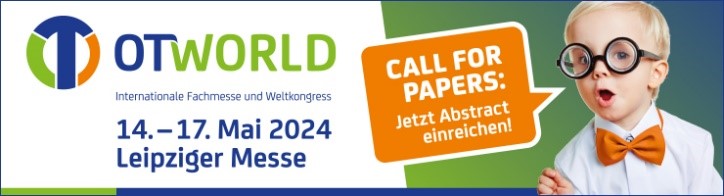 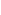 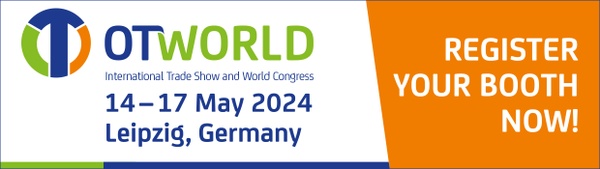 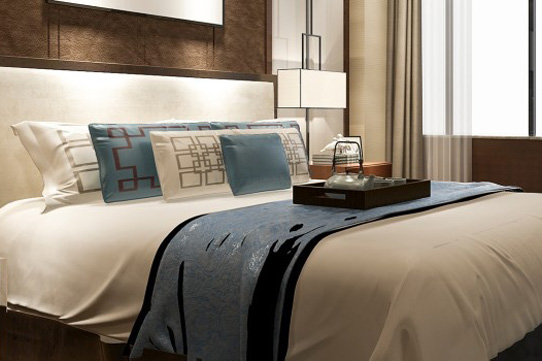 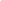 